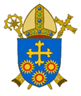 Diocese of Brentwood Model Policy on Staff WellbeingThis policy should be read in conjunction with the following documents: All policies relating to staff matters (insert list of relevant policies e.g. appraisal, whistleblowing, staff absence, health and safety, positive handling etc.)“It is a firm and persevering determination to commit oneself to the common good; that is to say to the good of all and of each individual because we are all really responsible for all.” Sollicitudo Rei Socialis St Pope John Paul II(Insert School Mission statement)Policy StatementIn line with our Mission Statement, (Name of school) recognises that staff are the most important resource and are to be valued, supported and encouraged to develop personally, professionally and spiritually within a learning and caring community, recognising that every staff member contributes to the development of pupils.The purpose of this policy is to provide a document that encompasses the many school practices that support staff health and wellbeing; to minimise the harm from stress; ensure there is cohesion in working towards the health and wellbeing of all staff. In addition, it is to maintain the school ethos that supports staff health and wellbeing by making sure that all employees are treated fairly and consistently in recognition that each individual exemplifies the face of Christ.Mental health as defined by WHO is“a state of wellbeing in which every individual realises his or her own potential, can cope with normal stresses of life, can work productively and fruitfully, and is able to make a contribution to her or his community”.AimsThe aims of this policy are to:Enable employees to balance their working lives with their personal needs.Safeguard the health, safety and welfare of staff.Alert staff to early warning signs of poor mental health and wellbeing in themselves and others. Create a culture of openness, to minimise the harm from stress. Ensure the confidentiality of the individual whilst being mindful of the employers’ duty of care.Causes of stressThere are many factors which can cause stress at work, which are different for each individual, including:Lack of support (including for career progression)Low moralePoor communicationExcessive workloadEmotional demands of the jobPhysical demands of the jobParents’ behaviourWorkplace bullyingSchool environment (e.g. air quality, lighting, state of classrooms, staff rooms)Lack of professional learning opportunitiesLack of succession planningExcessive changeCulture of blameStaff striving for perfectionManaging stressManaging stress is the responsibility of individuals as well as the school. Ways to manage stress include:Developing teamsAddressing workload issuesHaving access to supportEnsuring good physical healthHaving realistic expectationsBeing aware of key times in the yearUsing 5 ways to wellbeing 1. Connectedness (buddying systems) 2. Being active 3. Taking notice (awe and wonder) 4. Keep learning (professional development 5. Giving (of time, to charity, to others, being selfless)Guidelines for implementationThe Governing Body and Senior Leadership Team: -Promote a school ethos where all staff are valued and Gospel Values are the cornerstone of all school relationships.Provide opportunities for personal, professional and spiritual development.Operate a positive (Performance Management/ Appraisal) process.Provide a non-judgmental and confidential support system (e.g. through induction mentors, workplace buddies, counselling, etc.)Promote information about and access to supportive services. (e.g. Education Support Partnership)Provide extra support during certain times of particular challenge and/ or difficulty (e.g. OFSTED Inspections).Respond sensitively and flexibly to external pressures that impact on staff lives, whilst at the same time ensuring the efficient running of the school.Maintain contact with staff when they are absent for long periods (through an appropriate person). Implementation of the staff wellbeing policyAs a Catholic school, Christ is at the centre of all we do.(Insert school context e.g. As a one-form entry Catholic primary school… As a Catholic secondary school…) the school will implement the policy in the following ways:All staff to act as role modelsGovernors are responsible for mental wellbeing of all staff School to have a wellbeing lead/champion/teamA named wellbeing co-ordinator to ensure that the school environment continues to promote staff well-being, and alert SLT and governors if this becomes compromised.Wellbeing to be a regular agenda item for staff and governor meetingsDecision making processes are clearly understood and supported by staff.Opportunities are provided for all staff to socialise and relax with each other, in both formal and informal contexts.New staff are supported with an appropriate level of induction.Leaders and governors to promote an open listening culture that responds quickly to problems.Provision of a welcoming culture that is supportive and sensitive to all issues (e.g. race, gender, identity, culture and disability).Maintenance of a quality environment (e.g. access to refreshments, adequate seating and toilet facilities).Training for all staff on wellbeingPractical actions to support new staff and new roles(Should include: reference to school induction, support and training)(Could include mentoring, buddy system, job description for new roles, review meetings at specified points)What good practice looks like(Insert school context which includes reference to:)Keep Christ at the Centre Respect the dignity of all Serve and be servedAddressing workloadStreamline planning and marking/feedback Using data to improve not proveLimiting number of after school activities Reduce meeting timeNo meetings for meetings sakeRotation of meetings e.g. 1 per fortnightWellbeing Responding to individuals’ needsHalf day off per half term in return for after school activities or booster sessionsR and R day; leave school at midday once per term for every Member of staff with no emails and they have to feedback on what they have doneShout out boards Draw name out of a hat, put something nice in the envelope with that name on it the following week. Use of buddies (not formal) (strategic people in strategic places).Well-being team not necessarily SLTEducation Support PartnershipSocial events could include participating in sport to look after physical healthOpportunities for spiritual growthOpportunities for staff to pray together Advent angels Prayer partnersWhen problems ariseThis policy needs to be read in conjunction with other school policies (in particular whistleblowing, sickness, absence, health and safety, positive handling and appraisal policies)The school will discuss options and provide support as appropriate to circumstances. The school will signpost relevant supportThe school will consider options for managing workload and duties differently during challenging or emotional periodsThis policy will be reviewed bi-annually“Before all else the Gospel invites us to respond to the God of love who saves us, to see God in others and to go forth from ourselves to seek the good of others.”Pope FrancisAgreed byFull Governing bodySignedDateReview date